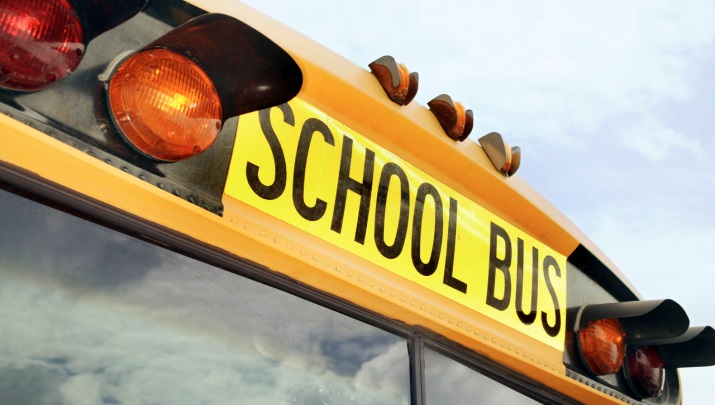 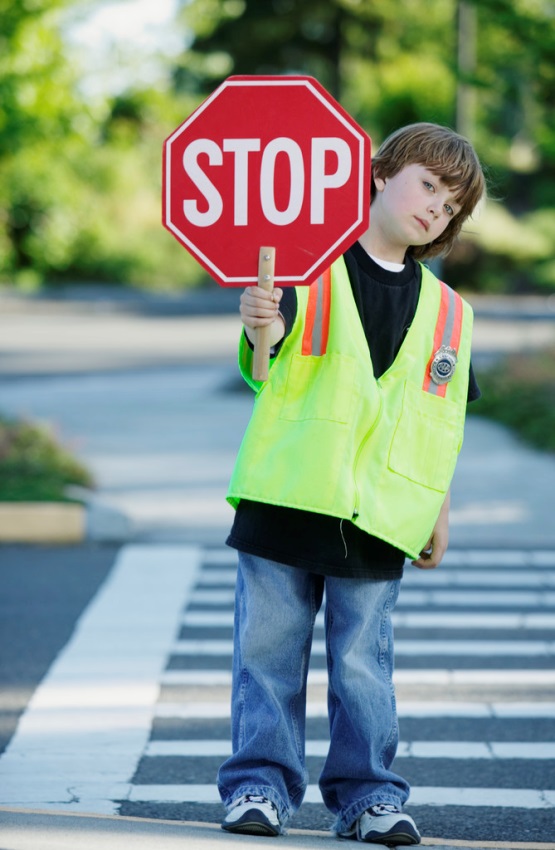 Kansas Public Schools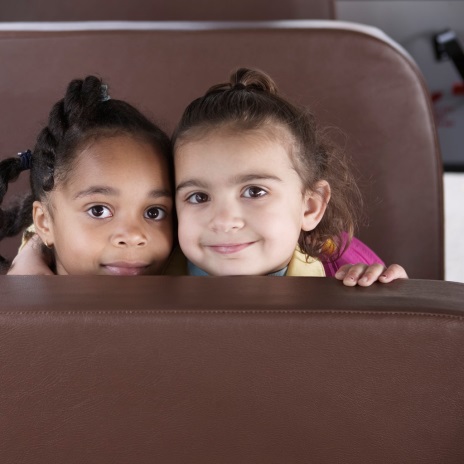 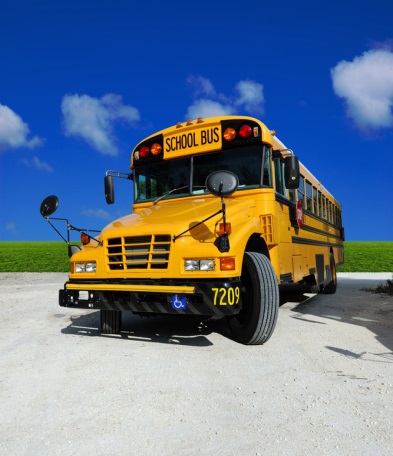    Includes: Area (USD area in square miles)Density (pupils transported per square mile)Transportation CostsPupils TransportedOver 2.5 milesUnder 2.5 milesNon-ResidentKansas State Department of Education 			                   October 2015	This publication has been prepared by the School Finance Section of the Kansas Department of Education to provide selected data related to the transportation system for each of the unified school districts in Kansas.	It is hoped that this report will be beneficial to school boards, school administrators, and others who may be interested in the educational programs of local public school districts.	The data has been compiled from various reports submitted to this department and every effort has been made to ensure accuracy. Some of the data may change due to audits and/or budget appeals.	Please visit the School Finance Team of the Kansas Department of Education website at www.ksde.org for more publications or additional information.				Dale M. Dennis				Deputy Commissioner				Division of Fiscal and Administrative Services				Craig Neuenswander, Director				School Finance				Division of Fiscal and Administrative Services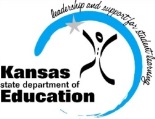 Kansas State Department of EducationLandon State Office Building – 900 SW Jackson, Ste. 356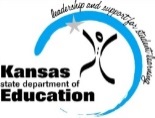 Topeka KS 66612-1200www.ksde.orgShown below are total expenditures of all districts during a school year from all funds for transporting pupils (public and non-public schools) on regular school routes.  The table below provides a history of the state total number of public school pupils that are being transported at district expense.  Students must be enrolled on September 20, reside in the district, and are counted in one of three categories: 2.5 miles or Over (living 2.5 miles or more from home to school)Under 2.5 miles (living less than 2.5 miles from home to school)Pupils transported who are not resident of the district in which they are enrolledMiles are measured from the pupil’s home address by the road usually traveled to the schoolhouse they attend. TRANSPORTATION COSTSTRANSPORTATION COSTSState TotalsState Totals2013-2014$123,445,7572012-2013$119,159,914 2011-2012$119,721,537 2010-2011$116,551,363 2009-2010$111,155,848 2008-2009$115,658,959 2007-2008$117,256,991 2006-2007$108,025,030 2005-2006$102,960,764 2004-2005$94,276,083 2003-2004$90,270,724 2002-2003$88,761,488 2001-2002$86,241,036 DEFINITIONSDEFINITIONSDEFINITIONSDEFINITIONSDEFINITIONSDEFINITIONSArea is defined as total area enclosed within the boundaries of the USD in square miles.Area is defined as total area enclosed within the boundaries of the USD in square miles.Area is defined as total area enclosed within the boundaries of the USD in square miles.Area is defined as total area enclosed within the boundaries of the USD in square miles.Area is defined as total area enclosed within the boundaries of the USD in square miles.Area is defined as total area enclosed within the boundaries of the USD in square miles.Index of Density: The number of pupils who, on September 20 of the current school year, are residing in the district and 2.5 miles or more by the usually traveled road from the school house they attend and for whom transportation is being made available on regular routes by the district, divided by the number of square miles of territory in the district. Index of Density: The number of pupils who, on September 20 of the current school year, are residing in the district and 2.5 miles or more by the usually traveled road from the school house they attend and for whom transportation is being made available on regular routes by the district, divided by the number of square miles of territory in the district. Index of Density: The number of pupils who, on September 20 of the current school year, are residing in the district and 2.5 miles or more by the usually traveled road from the school house they attend and for whom transportation is being made available on regular routes by the district, divided by the number of square miles of territory in the district. Index of Density: The number of pupils who, on September 20 of the current school year, are residing in the district and 2.5 miles or more by the usually traveled road from the school house they attend and for whom transportation is being made available on regular routes by the district, divided by the number of square miles of territory in the district. Index of Density: The number of pupils who, on September 20 of the current school year, are residing in the district and 2.5 miles or more by the usually traveled road from the school house they attend and for whom transportation is being made available on regular routes by the district, divided by the number of square miles of territory in the district. Index of Density: The number of pupils who, on September 20 of the current school year, are residing in the district and 2.5 miles or more by the usually traveled road from the school house they attend and for whom transportation is being made available on regular routes by the district, divided by the number of square miles of territory in the district.   2012-2013 State Totals  2012-2013 State Totals  2012-2013 State Totals  2012-2013 State Totals  2012-2013 State Totals  2012-2013 State TotalsLowestMedianHighestAverage Cost Per Pupil to Transport Cost Per Pupil to Transport$125.02 $839.76$17,700.80$975.62Density (funded transported students / sq m)Density (funded transported students / sq m)0.020.66102.894.78Area (square miles of a district)Area (square miles of a district)8.5230.0992.0286.8Total Area =82,019.7 square miles in the State of Kansas82,019.7 square miles in the State of Kansas82,019.7 square miles in the State of Kansas82,019.7 square miles in the State of Kansas82,019.7 square miles in the State of KansasAverage Density =1.63 students per square mile (133,449.1 / 82,019.7) 1.63 students per square mile (133,449.1 / 82,019.7) 1.63 students per square mile (133,449.1 / 82,019.7) 1.63 students per square mile (133,449.1 / 82,019.7) 1.63 students per square mile (133,449.1 / 82,019.7) PUPILS TRANSPORTEDPUPILS TRANSPORTEDPUPILS TRANSPORTEDPUPILS TRANSPORTEDSchool Year2.5 Miles or OverUnder 2.5 milesNon-resident2014-2015133,449.185,946.28,359.42013-2014133,529.770,247.18,441.82012-2013134,123.268,880.08,279.92011-2012134,614.565,796.07,713.42010-2011133,539.767,674.48,273.02009-2010137,133.966,346.87,724.72008-2009136,410.362,678.27,023.72007-2008137,137.366,120.46,831.82006-2007135,751.156,373.5n/a2005-2006138,639.152,953.2n/a2004-2005134,477.851,620.5n/a2003-2004135,631.254,924.2n/a2002-2003136,197.753,929.3n/a2001-2002136,542.454,114.1n/a2000-2001137,188.158,937.6n/a